БОЙОРОК                                                                                        РЕШЕНИЕ«03» ноябрь   2016 й                              № 122                             «03» ноября 2016гО согласовании предельных (максимальных) индексов изменения размера вносимой гражданами платы за коммунальные услугив сельском  поселении  Анновский сельсоветмуниципального района Белебеевский район Республики Башкортостан на 2017 годВ соответствии со статьей 157.1 Жилищного кодекса Российской Федерации, постановлением Правительства Российской Федерации               от 30 апреля . № 400 «О формировании индексов изменения размера платы граждан за коммунальные услуги в Российской Федерации» Совет сельского  поселения Анновский сельсовет муниципального района Белебеевский район Республики БашкортостанРЕШИЛ:1. Согласовать предельные (максимальные) индексы изменения размера вносимой гражданами платы за коммунальные услуги в сельском поселении Анновский сельсовет муниципального района Белебеевский район Республики Башкортостан на 2017 год согласно приложению.2. Обнародовать настоящее решение на   информационном стенде в здании Администрации сельского поселения Анновский сельсовет и разместить на официальном сайте  сельского поселения Анновский сельсовет муниципального района Белебеевский район Республики Башкортостан.3. Контроль за выполнением настоящего решения оставляю за собой.Председатель Совета                                                                Хайретдинов Р.Р.Приложениек решению Совета  сельского  поселения  Анновский  сельсоветмуниципального района Белебеевский район Республики Башкортостан от 03 ноября  2016 года № 122 Предельные (максимальные) индексы изменения размера вносимой гражданами платы за коммунальные услугив сельском поселении Анновский сельсоветмуниципального района Белебеевский район Республики Башкортостан на 2017 годБАШKОРТОСТАН       РЕСПУБЛИКАҺЫБƏЛƏБƏЙ  РАЙОНЫМУНИЦИПАЛЬ РАЙОНЫНЫҢ         АННОВКА  АУЫЛ  СОВЕТЫАУЫЛ  БИЛӘМӘҺЕ СОВЕТЫ452027 Анновка ауылы,Совет урамы, 15 й.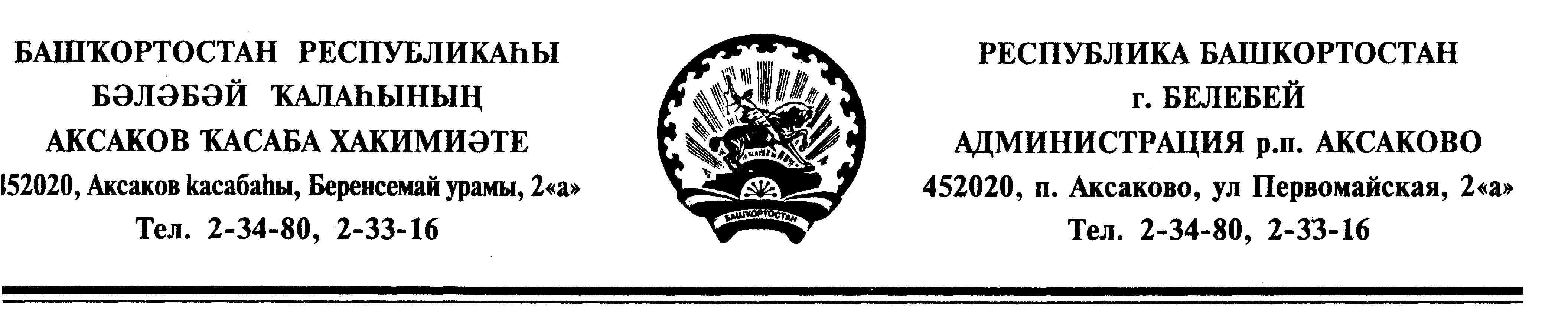 СОВЕТ СЕЛЬСКОГО ПОСЕЛЕНИЯАННОВСКИЙ СЕЛЬСОВЕТМУНИЦИПАЛЬНОГО РАЙОНАБЕЛЕБЕЕВСКИЙ РАЙОНРЕСПУБЛИКИ БАШКОРТОСТАН452027 с.Анновка,Ул. Советская, 15.№ п/пНаименование муниципального образованияПредельные (максимальные) индексы изменения размера вносимой гражданами платы за коммунальные услуги 1.Сельское поселение Анновский                 сельсовет муниципального района Белебеевский район Республики Башкортостан10 %